                                      400-606-1615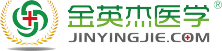 1.牙龈炎患者基础治疗后采取的菌斑控制措施中错误的是A.使用电动牙刷刷牙B.使用牙间隙刷C.用软毛牙刷刷牙D.用冲牙器清除软垢E.使用牙线                                       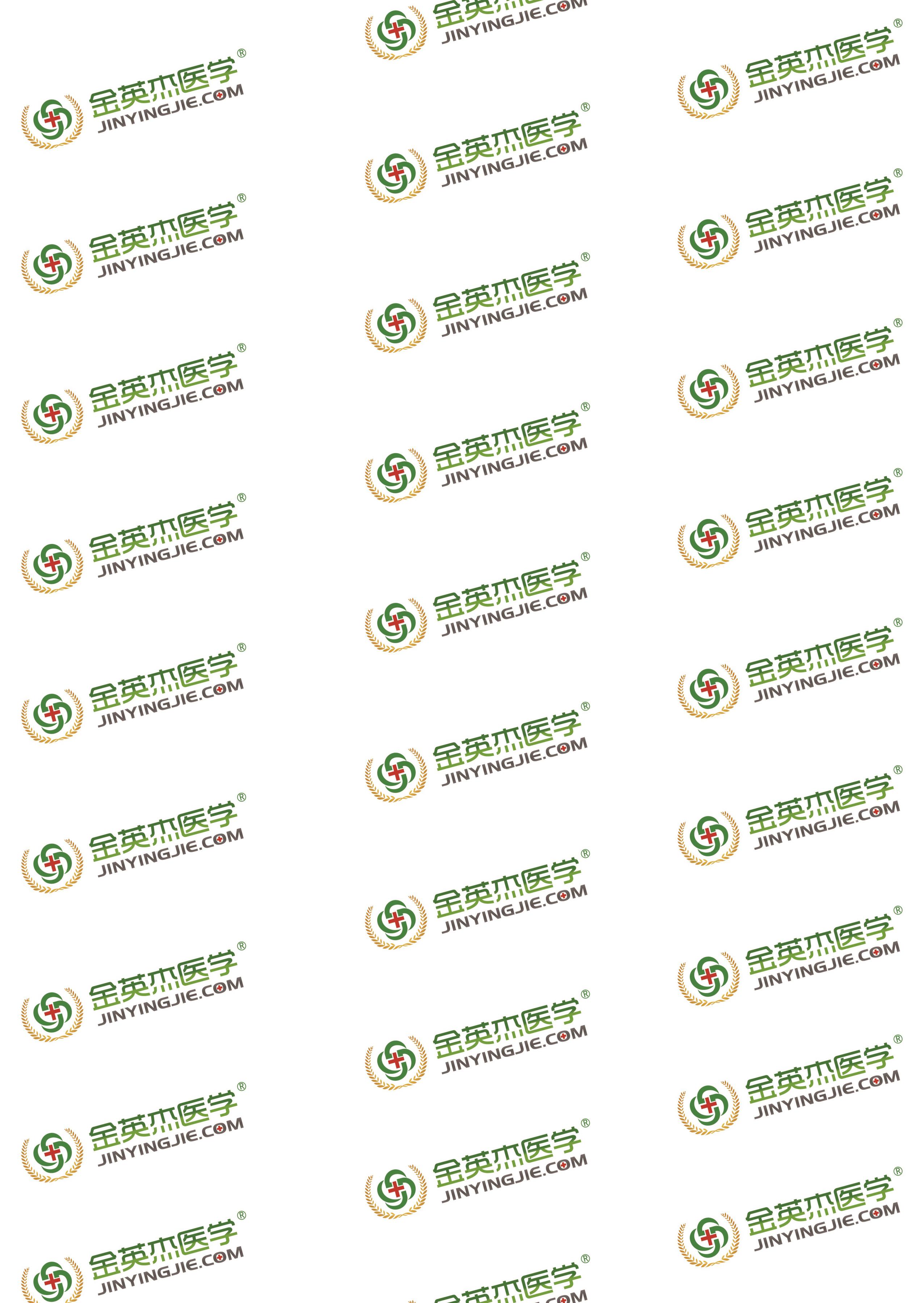 答案：B2.主要通过接触性传播的疾病是A.风疹B.疱疹C.结核D.水痘E.麻疹答案：B3.排在我国口腔癌之首的是A.牙槽粘膜癌B.颊粘膜癌C.唇癌D.牙龈癌E.舌癌答案：E4.复发性阿弗他溃疡常用的临床分型是A.糜烂型、非糜烂型B.轻型、重型、疱疹样型C.均质型、非均质型D.速发型、迟发型E.假膜型、红斑型、萎缩型答案：B5.弹性模量与牙本质接近的桩是A.纤维桩B.镍铬合金铸造桩C.金合金铸造桩D.氧化锆桩E.预成钛合金桩答案：A6.用于弯制磨牙卡环的钢丝直径是A.0.9~1.0mmB.1.3~1.5mmC.0.6~0.8mmD.0.3~0.5mmE.1.1~1.2mm答案：A（7~8题共用题干）男，8岁，左下后牙表面发黑就诊。一年前右下后牙因浅龋在口腔诊所接受过充填治疗。检查：左下6合面深窝沟，可以卡住探针，窝沟内有黑色沉着，质地硬，无软化，右下6合面银汞充填物完好，牙龈正常，叩诊（—），无松动，右上6合面深窝沟，可以插入探针，釉质脱矿呈白垩色。7.左下6最适合的治疗措施是A.银汞充填B.树脂充填C.观察随访D.窝沟封闭E.非创伤性修复答案：D8.右下6接受龋齿充填治疗属于龋病的A.病因预防B.一级预防C.临床预防D.三级预防E.二级预防答案：E（9~11题共用备选答案）A合支托.B.连接体C.间接固位体D.基托E.直接固位体9.有防止义齿翘动、摆动、旋转、下沉作用的可摘局部义齿组成部分是10.可摘局部义齿起主要固位作用的部分是11.可摘局部义齿主要起支持作用，传导合力至基牙的是答案：CEA（12~14题共用备选答案）A.80%B.20%~60%C.10%~60%D.17%E.95%12.慢性牙周炎约占牙周炎患者的比例是13.侧支根管以根尖1/3处最多，占总牙数的比例是14.根分叉区有副根管的比例是答案：EDB中等证据——螺旋体种植体周围炎——菌斑口腔修复前——冠延长术下6近中接触区——颊1/3~中1/3种植体成功标准——骨吸收小于0.5早起牙周炎——颌翼片就位困难——人工牙无关容易产生无基釉的冠修复体边缘形式——凹槽印模材料精准度差的是--藻酸盐桥体弯曲的变形量与桥体长度立方正比牙体缺损的描述错误的是颜色的改变溃疡的首选治疗是曲安奈德粘结力的描述正确是接触面积大附着龈的宽度正确是龈沟底到膜龈联合牙体缺损固位力不包括吸附力A.B.C.D.E.A.B.C.D.E.